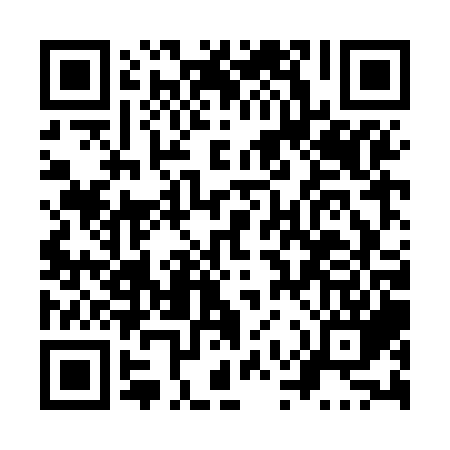 Prayer times for Carlsbad Springs, Ontario, CanadaWed 1 May 2024 - Fri 31 May 2024High Latitude Method: Angle Based RulePrayer Calculation Method: Islamic Society of North AmericaAsar Calculation Method: HanafiPrayer times provided by https://www.salahtimes.comDateDayFajrSunriseDhuhrAsrMaghribIsha1Wed4:145:4912:596:008:099:452Thu4:125:4812:596:008:109:463Fri4:105:4612:596:018:129:484Sat4:085:4512:596:028:139:505Sun4:065:4412:586:038:149:526Mon4:045:4212:586:038:159:547Tue4:025:4112:586:048:169:558Wed4:005:4012:586:058:189:579Thu3:585:3812:586:068:199:5910Fri3:575:3712:586:068:2010:0111Sat3:555:3612:586:078:2110:0312Sun3:535:3412:586:088:2210:0413Mon3:515:3312:586:088:2410:0614Tue3:495:3212:586:098:2510:0815Wed3:485:3112:586:108:2610:1016Thu3:465:3012:586:108:2710:1217Fri3:445:2912:586:118:2810:1318Sat3:435:2812:586:128:2910:1519Sun3:415:2712:586:128:3110:1720Mon3:395:2612:586:138:3210:1821Tue3:385:2512:586:148:3310:2022Wed3:365:2412:596:148:3410:2223Thu3:355:2312:596:158:3510:2324Fri3:335:2212:596:168:3610:2525Sat3:325:2112:596:168:3710:2726Sun3:315:2112:596:178:3810:2827Mon3:295:2012:596:178:3910:3028Tue3:285:1912:596:188:4010:3129Wed3:275:1812:596:198:4110:3330Thu3:265:1812:596:198:4210:3431Fri3:245:171:006:208:4210:36